ERICA IC-PBL TIP(Together Impressive Program) Application Form[Attachment] Applicant Information ERICA IC-PBL TIP Applicant InformationInstitute______________ Team________________ University______________ Team________________ University______________ Team________________ University______________ Team________________ UniversityContact Details(office) 000-000-0000(office) 000-000-0000(office) 000-000-0000(office) 000-000-0000(office) 000-000-0000(office) 000-000-0000Institute______________ Team________________ University______________ Team________________ University______________ Team________________ University______________ Team________________ UniversityContact Details(mobile phone) 000-0000-0000(mobile phone) 000-0000-0000(mobile phone) 000-0000-0000(mobile phone) 000-0000-0000(mobile phone) 000-0000-0000(mobile phone) 000-0000-0000ManagerE-mailOverviewOverviewOverviewOverviewOverviewOverviewOverviewOverviewOverviewOverviewOverviewOverviewProgramType□ 1/2   DAY □ 1DAY □ 1DAY □ 1DAY □ 1DAY □ 2DAY□ 2DAY□ 2DAY□ 2DAY□ PODProgramSubject □ instructor□ instructor□ administrator□ administrator□ administrator□ administrator□ administrator□ administratorApplicant Number(fill out the attachment for details)(fill out the attachment for details)(fill out the attachment for details)(fill out the attachment for details)DateDateDate___  __/__     ___/___ __(month/day/year)___  __/__     ___/___ __(month/day/year)___  __/__     ___/___ __(month/day/year)___  __/__     ___/___ __(month/day/year)Details of Education Programs(Example)○ IC- PBL Curriculum Development (applicant number and duration)○ IC- PBL Running Guideline(Example)○ IC- PBL Curriculum Development (applicant number and duration)○ IC- PBL Running Guideline(Example)○ IC- PBL Curriculum Development (applicant number and duration)○ IC- PBL Running Guideline(Example)○ IC- PBL Curriculum Development (applicant number and duration)○ IC- PBL Running Guideline(Example)○ IC- PBL Curriculum Development (applicant number and duration)○ IC- PBL Running Guideline(Example)○ IC- PBL Curriculum Development (applicant number and duration)○ IC- PBL Running Guideline(Example)○ IC- PBL Curriculum Development (applicant number and duration)○ IC- PBL Running Guideline(Example)○ IC- PBL Curriculum Development (applicant number and duration)○ IC- PBL Running Guideline(Example)○ IC- PBL Curriculum Development (applicant number and duration)○ IC- PBL Running Guideline(Example)○ IC- PBL Curriculum Development (applicant number and duration)○ IC- PBL Running Guideline(Example)○ IC- PBL Curriculum Development (applicant number and duration)○ IC- PBL Running GuidelineDetails of Education Programs※ 2DAY Applicant: Lodging Reservation for ERICA Guest House ( )※ 2DAY Applicant: Lodging Reservation for ERICA Guest House ( )※ 2DAY Applicant: Lodging Reservation for ERICA Guest House ( )※ 2DAY Applicant: Lodging Reservation for ERICA Guest House ( )※ 2DAY Applicant: Lodging Reservation for ERICA Guest House ( )※ 2DAY Applicant: Lodging Reservation for ERICA Guest House ( )※ 2DAY Applicant: Lodging Reservation for ERICA Guest House ( )※ 2DAY Applicant: Lodging Reservation for ERICA Guest House ( )※ 2DAY Applicant: Lodging Reservation for ERICA Guest House ( )※ 2DAY Applicant: Lodging Reservation for ERICA Guest House ( )※ 2DAY Applicant: Lodging Reservation for ERICA Guest House ( )Note1. Please fill out the details of your questions in the question section.2. Apply in official form after scanning this written application form.3. A variety of collaborations are available through MOU with ERICA IC-PBL TIP applicants, such as joint research, round-table talk, seminar and so on.1. Please fill out the details of your questions in the question section.2. Apply in official form after scanning this written application form.3. A variety of collaborations are available through MOU with ERICA IC-PBL TIP applicants, such as joint research, round-table talk, seminar and so on.1. Please fill out the details of your questions in the question section.2. Apply in official form after scanning this written application form.3. A variety of collaborations are available through MOU with ERICA IC-PBL TIP applicants, such as joint research, round-table talk, seminar and so on.1. Please fill out the details of your questions in the question section.2. Apply in official form after scanning this written application form.3. A variety of collaborations are available through MOU with ERICA IC-PBL TIP applicants, such as joint research, round-table talk, seminar and so on.1. Please fill out the details of your questions in the question section.2. Apply in official form after scanning this written application form.3. A variety of collaborations are available through MOU with ERICA IC-PBL TIP applicants, such as joint research, round-table talk, seminar and so on.1. Please fill out the details of your questions in the question section.2. Apply in official form after scanning this written application form.3. A variety of collaborations are available through MOU with ERICA IC-PBL TIP applicants, such as joint research, round-table talk, seminar and so on.1. Please fill out the details of your questions in the question section.2. Apply in official form after scanning this written application form.3. A variety of collaborations are available through MOU with ERICA IC-PBL TIP applicants, such as joint research, round-table talk, seminar and so on.1. Please fill out the details of your questions in the question section.2. Apply in official form after scanning this written application form.3. A variety of collaborations are available through MOU with ERICA IC-PBL TIP applicants, such as joint research, round-table talk, seminar and so on.1. Please fill out the details of your questions in the question section.2. Apply in official form after scanning this written application form.3. A variety of collaborations are available through MOU with ERICA IC-PBL TIP applicants, such as joint research, round-table talk, seminar and so on.1. Please fill out the details of your questions in the question section.2. Apply in official form after scanning this written application form.3. A variety of collaborations are available through MOU with ERICA IC-PBL TIP applicants, such as joint research, round-table talk, seminar and so on.1. Please fill out the details of your questions in the question section.2. Apply in official form after scanning this written application form.3. A variety of collaborations are available through MOU with ERICA IC-PBL TIP applicants, such as joint research, round-table talk, seminar and so on.I apply for ERICA IC-PBL TIP as above..   .   2018____________________ Name of Director/Team Manager____________________________________University(signature)I apply for ERICA IC-PBL TIP as above..   .   2018____________________ Name of Director/Team Manager____________________________________University(signature)I apply for ERICA IC-PBL TIP as above..   .   2018____________________ Name of Director/Team Manager____________________________________University(signature)I apply for ERICA IC-PBL TIP as above..   .   2018____________________ Name of Director/Team Manager____________________________________University(signature)I apply for ERICA IC-PBL TIP as above..   .   2018____________________ Name of Director/Team Manager____________________________________University(signature)I apply for ERICA IC-PBL TIP as above..   .   2018____________________ Name of Director/Team Manager____________________________________University(signature)I apply for ERICA IC-PBL TIP as above..   .   2018____________________ Name of Director/Team Manager____________________________________University(signature)I apply for ERICA IC-PBL TIP as above..   .   2018____________________ Name of Director/Team Manager____________________________________University(signature)I apply for ERICA IC-PBL TIP as above..   .   2018____________________ Name of Director/Team Manager____________________________________University(signature)I apply for ERICA IC-PBL TIP as above..   .   2018____________________ Name of Director/Team Manager____________________________________University(signature)I apply for ERICA IC-PBL TIP as above..   .   2018____________________ Name of Director/Team Manager____________________________________University(signature)I apply for ERICA IC-PBL TIP as above..   .   2018____________________ Name of Director/Team Manager____________________________________University(signature)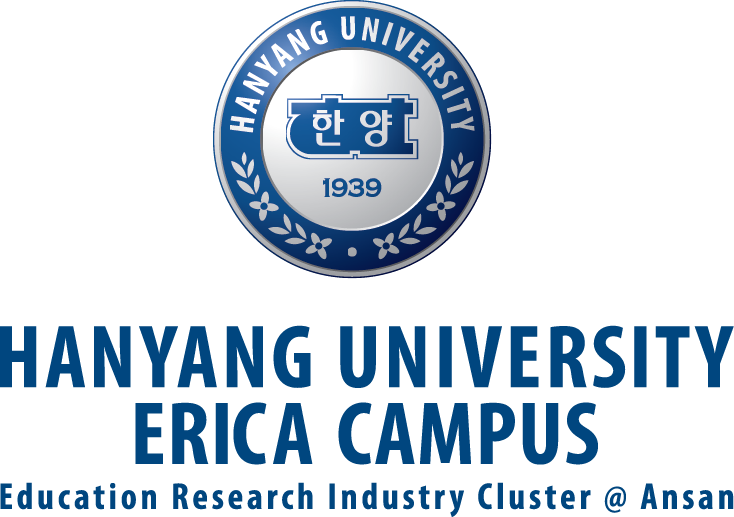 The IC-PBL Center at Hanyang University ERICATelphone: +82–31–400–4892/4895E-mail: pbl@hanyang.ac.krThe IC-PBL Center at Hanyang University ERICATelphone: +82–31–400–4892/4895E-mail: pbl@hanyang.ac.krThe IC-PBL Center at Hanyang University ERICATelphone: +82–31–400–4892/4895E-mail: pbl@hanyang.ac.krThe IC-PBL Center at Hanyang University ERICATelphone: +82–31–400–4892/4895E-mail: pbl@hanyang.ac.krThe IC-PBL Center at Hanyang University ERICATelphone: +82–31–400–4892/4895E-mail: pbl@hanyang.ac.krThe IC-PBL Center at Hanyang University ERICATelphone: +82–31–400–4892/4895E-mail: pbl@hanyang.ac.krThe IC-PBL Center at Hanyang University ERICATelphone: +82–31–400–4892/4895E-mail: pbl@hanyang.ac.krThe IC-PBL Center at Hanyang University ERICATelphone: +82–31–400–4892/4895E-mail: pbl@hanyang.ac.kr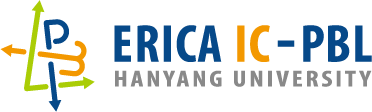 No.NamePhone NumberE-mailAffiliationPosition12345678910